Proceso semanal – ¿Qué significa?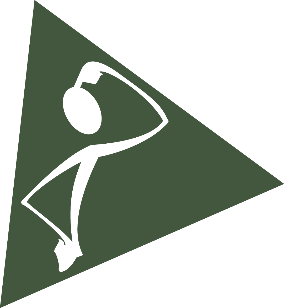 Jueves - SignificadoObjetivo del día: Entender de qué manera el mensaje original es válido hoy en día, y concretar la idea principal.Meta a alcanzar: Tener escrita una interpretación y una aplicación para cada punto principal del bosquejo exegético (con posibles ilustraciones), junto con una expresión memorable de la idea homilética “definitiva” que usarás en el sermón.Tarea 1. Identificar con precisión los puntos que hay que interpretar y aplicar.Haz evidente cuáles son las afirmaciones que el mismo pasaje hace y que nosotros, en honor a la autoridad del texto, debemos resaltar para nuestra audiencia.Tarea 2. Aplicar las 3 preguntas de desarrollo a cada uno de esos puntos.¿Este punto requiere aclaración? Explícalo. ¿Este punto requiere defensa? Pruébalo. ¿Este punto necesita ser puesto en práctica? Aplícalo.Tarea 3. Profundizar en la aplicación que corresponde a cada punto.Evalúa cada uno de los puntos importantes identificados según estas tres ópticas: 1. Teológica, 2. Vivencial, 3. Cultural. Tarea 4. Resumir la interpretación aplicada para cada punto.A la luz de la reflexión que he hecho sobre esta afirmación del texto, ¿qué quiere decirles exactamente Dios a mis oyentes con este punto?Tarea 5. Redactar la idea principal con sujeto y complemento.Prepara una versión “comunicativa” - una expresión memorable - que recoja fielmente la esencia de la idea exegética.